Diptford C of E Primary School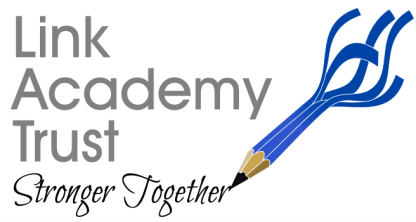 DiptfordTotnesDevon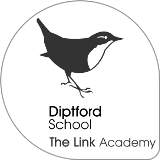 TQ9 7NYTel: 01548 821352Email: admindiptford@thelink.devon.sch.ukMonday 24th September 2018Year 3 & 4 Tag Rugby – Friday 19th October 2018 - from 12.15 pm – 2.30 pmDear Parents,Diptford School have been invited Saints South West to join other pupils at Newton Abbot RFC to play Tag Rugby.  The day is intended to enable the children to join in a team game with the emphasis on taking part and experience the game of tag rugby.Transport will be provided to and from the venue and costs will be covered by the school for this trip.  What your child will require:PE KitCold DrinkPacked LunchWarm Layered clothing for outdoor play.As the coach will be leaving at 11.15 am please provide your child with a packed lunch or request a school packed lunch from the school office.  Please complete the packed lunch form overleaf.This is just for your information as you have already signed the general permissions form which covers short trips out to local events.  Any concerns please contact the office.Any queries or concerns please contact the office.Kind Regards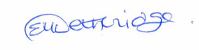 Mrs E Lethbridge
Head TeacherLink Academy Trust – Registered Office Address,  Landscove School, Landscove, Ashburton,  Newton Abbot,  Devon. TQ13 7LY     Tel:- 01803 762113      Email:-       academyadmin@thelink.devon.sch.uk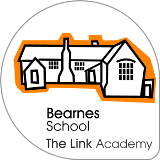 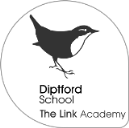 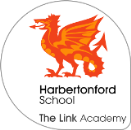 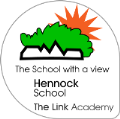 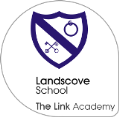 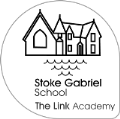 Diptford Primary School  - Packed Lunch Order Form Child/ Children  Names	_______________________________________________Parent /Carers name	_______________________________________________Child 1Child 2Child 3NameWholemeal Bap (Please tick what you would like in your bap)Tick as appropriateTick as appropriateTick as appropriateHamCheeseButterMayonnaisePhiladelphia CheeseFRUITAPPLESATSUMAPlus in each packed lunch there will be FlapjackAqua Juice